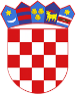 R  E  P  U  B  L  I  K  A    H  R  V  A  T  S  K  APOŽEŠKO-SLAVONSKA ŽUPANIJAGRAD POŽEGA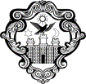 GradonačelnikKLASA: 601-02/22-01/5URBROJ: 2177-1-02/01-23-10Požega, 12. rujna 2023. GRADSKOM VIJEĆU GRADA POŽEGEPREDMET: Prijedlog Izmjena i dopuna Programa javnih potreba u predškolskom odgoju i školstvu Gradu Požegi za 2023. godinu- dostavlja seNa osnovi članka 62. stavka 1. podstavka 1. Statuta Grada Požege (Službene novine Grada Požege, broj: 2/21. i 11/22.) (u nastavku teksta: Statut Grada Požege) te članka 59. stavka 1. i članka 61. stavka 1. i 2. Poslovnika o radu Gradskog vijeća Grada Požege (Službene novine Grada Požege, broj: 9/13., 19/13., 5/14., 19/14., 4/18., 7/18. – pročišćeni tekst, 2/20., 2/21. i 4/21. – pročišćeni tekst), dostavlja se Naslovu na razmatranje i usvajanje Prijedlog Izmjena i dopuna Programa javnih potreba u predškolskom odgoju i školstvu u Gradu Požegi za 2023. godinu. Pravna osnova za donošenje ovoga Programa je odredbama Zakona o lokalnoj i područnoj (regionalnoj) samoupravi (Narodne novine, broj: 33/01., 60/01. – vjerodostojno tumačenje, 106/03., 129/05., 109/07., 125/08., 36/09., 150/11., 144/12., 19/13. – pročišćeni tekst, 137/15. – ispravak, 123/17.,  98/19. i 144/20.), Zakona o predškolskom odgoju i obrazovanju (Narodne novine, broj: 10/97., 107/07., 94/13., 98/19. i 57/22.), Zakona o odgoju i obrazovanju u osnovnoj i srednjoj školi (Narodne novine, broj: 87/08., 86/09., 92/10., 105/10., 90/11., 5/12., 16/12., 86/12., 126/12. – pročišćeni tekst, 94/13., 152/14., 7/17., 68/18., 98/19., 64/20. i 151/22.), te Statuta Grada Požege. GRADONAČELNIKdr.sc. Željko Glavić, v.r.PRIVITAK:1.	Zaključak Gradonačelnika Grada Požege2.	Prijedlog Izmjena i dopuna Programa javnih potreba u predškolskom odgoju i školstvu u Gradu Požegi za 2023. godinu3.	Program javnih potreba u predškolskom odgoju i školstvu u Gradu Požegi za 2023. godinu (Službene novine Grada Požege, broj: 27/22. i 5/23.)R  E  P  U  B  L  I  K  A    H  R  V  A  T  S  K  APOŽEŠKO-SLAVONSKA ŽUPANIJAGRAD POŽEGAGradonačelnikKLASA: 601-02/22-01/5URBROJ: 2177-1-02/01-23-11Požega, 12. rujna 2023.Na temelju članka 44. stavka 1. i članka 48. stavka 1. točke 1. Zakona o lokalnoj i područnoj (regionalnoj) samoupravi (Narodne novine, broj: 33/01., 60/01. – vjerodostojno tumačenje, 106/03., 129/05., 109/07., 125/08., 36/09., 150/11., 144/12., 19/13. – pročišćeni tekst, 137/15. – ispravak, 123/17., 98/19. i 144/20.) i članka 62. stavka 1. podstavka 1. i članka 120. Statuta Grada Požege (Službene novine Grada Požege, broj: 2/21. i 11/22.), Gradonačelnik Grada Požege, dana 12. rujna 2023. godine, donosiZ A K L J U Č A KI. Utvrđuje se Prijedlog Izmjena i dopuna Programa javnih potreba u predškolskom odgoju i školstvu u Gradu Požegi za 2023. godinu, kao u predloženom tekstu.II. Prijedlog Programa iz točke I. ovoga Zaključka upućuje se Gradskom vijeću Grada Požege na razmatranje i usvajanje.GRADONAČELNIKdr.sc. Željko Glavić, v.r.DOSTAVITI:Gradskom vijeću Grada Požege PismohraniPRIJEDLOGR  E  P  U  B  L  I  K  A    H  R  V  A  T  S  K  APOŽEŠKO-SLAVONSKA ŽUPANIJAGRAD POŽEGAGradsko vijećeKLASA: 601-02/22-01/5URBROJ: 2177-1-02/01-23-12Požega, __. rujna 2023.Na temelju članka 2., 48. i 49. Zakona o predškolskom odgoju i obrazovanju (Narodne novine, broj: 10/97., 107/07., 94/13., 98/19. i 57/22.), članka 143. Zakona o odgoju i obrazovanju u osnovnoj i srednjoj školi (Narodne novine, broj: 87/08., 86/09., 92/10., 105/10., 90/11., 5/12., 16/12., 86/12., 126/12. – pročišćeni tekst, 94/13., 152/14., 7/17., 68/18., 98/19., 64/20. i 151/22.) i članka 39. stavka 1. podstavka 3. Statuta Grada Požege (Službene novine Grada Požege, broj: 2/21. i 11/22.), Gradsko vijeće Grada Požege, na 22. sjednici, održanoj dana, __. rujna 2023. godine, donosiIZMJENE I DOPUNE PROGRAMAjavnih potreba u predškolskom odgoju i školstvu u Gradu Požegi za 2023. godinuČlanak 1.Ovim Izmjenama i dopunama Programa mijenja se i dopunjuje Program javnih potreba u predškolskom odgoju i školstvu za 2023. godinu (Službene novine Grada Požege: broj 27/22. i 5/23.) (u nastavku teksta: Program).Članak 2.Članak 2. Programa mijenja se i glasi:“Financijska sredstva za ostvarivanje ovoga Programa osigurana su u Proračunu Grada Požege za 2023. godinu u ukupnom iznosu 8.528.555,00 €, za financiranje sljedećih javnih potreba:I.	  Program javnih potreba u predškolskom odgojuII.	  Program osnovnog obrazovanja III.  Stipendije i školarineIV.  Sufinanciranje Gimnazije u PožegiV.	  Sufinanciranje Glazbene škole u PožegiVI.  Sufinanciranje Studentskog centra Veleučilišta u PožegiVII. Sufinanciranje Osnovne škole Vladimira Nazora TrenkovoVIII. Projekt Medni dani. I.	PROGRAM JAVNIH POTREBA U PREDŠKOLSKOM ODGOJU Grad Požega će iz Proračuna za 2023. godinu za potrebe zadovoljavanja javnih potreba u predškolskom odgoju sufinancirati rad privatnih vrtića i obrta za čuvanje djece na području Grada Požege, te proračunskog korisnika Dječji vrtić Požega putem lokalne riznice. Planirana sredstva za program javnih potreba u predškolskom odgoju u Gradu Požegi za 2023. godinu iznose 1.869.759,00 €.Sukladno Zakonu o predškolskom odgoju i obrazovanju (Narodne novine, broj: 10/97., 107/07., 94/13., 98/19. i 57/22.), na području Grada Požege rade tri ustanove predškolskog odgoja u privatnom vlasništvu, odnosno, kojima Grad Požega nije osnivač, i to: Dječji vrtić Radost, Dječji vrtić Sv. Leopolda Mandića i Dječji vrtić Šareni svijet. Zbog izuzetnog značenja djelatnosti i interesa roditelja, a temeljem Odluke o sufinanciranju smještaja djece u privatnim predškolskim ustanovama na području Grada Požege (Službene novine Grada Požege, broj: 17/12., 19/14. i 24/21.) Grad Požega će u 2023. godini sufinancirati dječje vrtiće prema odredbama navedene Odluke u ukupnom iznosu 311.600,00 €.  U skladu sa Zakonom o dadiljama (Narodne novine, broj: 37/13. i 98/19.), Grad Požega je donio Odluku o subvencioniranju obrta za čuvanje djece na području Grada Požege (Službene novine Grada Požege, broj: 24/21.), te će u 2023. godini financirati obrte u iznosu 9.560,00 €.Zakonom o ustanovama (Narodne novine, broj: 76/93., 29/97., 47/99., 35/08., 127/19. i 151/22.) i Zakonom o predškolskom odgoju i obrazovanju (Narodne novine, broj: 10/97., 107/07., 94/13., 98/19. i 57/22.) određuje se način rada proračunskog korisnika Dječjeg vrtića Požega.1.	Program DONACIJE DJEČJIM VRTIĆIMA financirat će se u iznosu od 321.160,00 €.2.	Program ustanove kojima je osnivač Grad Požega financirat će se u iznosu od 1.548.599,00 €.II.	PROGRAM OSNOVNOG OBRAZOVANJA Na temelju članka 143. stavke 1. točka 1. do 6. Zakona o odgoju i obrazovanju u osnovnoj i srednjoj školi (Narodne novine, broj: 87/08., 86/09., 92/10., 105/10., 90/11., 5/12., 16/12., 86/12., 126/12.- pročišćeni tekst, 94/13., 152/14., 07/17., 68/18., 98/19., 64/20. i 151/22. - u nastavku teksta: Zakon), u Proračunu Grada Požege osiguravaju se sredstva za prijevoz učenika osnovnih škola, materijalne i financijske rashode škola koji obuhvaćaju i rashode za materijal, dijelove i usluge tekućeg i investicijskog održavanja, rashode za izgradnju, dogradnju i rekonstrukciju školskog prostora, te opremanje školskih ustanova prema standardima i normativima koje propisuje ministar, a u skladu s državnim pedagoškim standardima. Jedinica lokalne i područne (regionalne) samouprave može utvrditi i šire potrebe u školstvu za koja sredstva osigurava u proračunu.Ukupno planirana sredstava za program osnovnog obrazovanja iznose 6.469.097,00 €. Proračunom Grada Požege za 2023. godine financirat će tri osnovne škole kojima je Grad Požega osnivač i Katolička osnovna škola Požega (zakonski standard) u iznosu od 740.989,00 €, u koji su uključena prenesena sredstsva zakonskog standarda iz protekle godine u iznosu 29.120,00 €.Na temelju članka 143. Zakona, u Proračunu Grada Požege osiguravaju se sredstva za financiranje širih potreba u školstvu (iznad zakonski standard) u iznosu 522.770,00 €: - 21.530,00 € Katoličkoj osnovnoj školi u Požegi- 99.759,00 € prijevoz učenika osnovnih škola Grada Požege - 401.481,00 € osnovnim školama Grada Požege kojima je osnivač Grad Požega za radne            bilježnice, rad nastavnika u produženom boravku, rad pomoćnika u nastavi i ostale materijalne rashode	Rashodi iz ostalih izvora (Ministarstvo znanosti i obrazovanja (MZO), vlastiti prihodi i ostali namjenski prihodi) za financiranje potreba u školstvu u 2023. godini iznose 5.205.338,00 €.III.	STIPENDIJE I ŠKOLARINEGrad Požega novčano pomaže školovanje studenata sa područja Grada Požege na temelju Pravilnika o stipendiranju studenata s područja grada Požege (Službene novine Grada Požege, broj: 21/22.), stipendira darovite učenike srednjih škola na temelju Odluke o stipendiranju darovitih učenika srednjih škola (Službene novine Grada Požege, broj: 3/14., 15/14., 18/15. i 18/19.), te je u 2022. godini Gradsko vijeće Grada Požege Odluku o sufinanciranju studenata medicine, stipendista Požeško-slavonske županije za akademsku godinu 2022./2023. (Službene novine Grada Požege, broj: 27/22.) .Stipendije i školarine financirat će se u iznosu od 153.479,00 €.IV.	SUFINANCIRANJE GIMNAZIJE U POŽEGI u iznosu 6.640,00 €.V.	SUFINANCIRANJE GLAZBENE ŠKOLE POŽEGA u iznosu 22.140,00 €, za sljedeće namjene:VI.	SUFINANCIRANJE STUDENTSKOG CENTRA VELEUČILIŠTA U POŽEGI u inosu 6.640,00 €.VII.	SUFINANCIRANJE OSNOVNE ŠKOLE VLADIMIRA NAZORA TRENKOVO u iznosu 0,00 €.VIII.	PROJEKT MEDNI DAN financirat će se u iznosu 800,00 €.Članak 3.Ovaj Program stupa na snagu danom donošenja, a isti će se objaviti u Službenim novinama Grada Požege.PREDSJEDNIKMatej Begić, dipl.ing.šum.O b r a z l o ž e n j e uz Izmjene i dopune Programa javnih potreba u predškolskom odgoju i školstvu u Gradu Požegi za 2023. godinuUVOD I PRAVNA OSNOVAPravna osnova za donošenje ovoga Programa je odredbama Zakona o lokalnoj i područnoj (regionalnoj) samoupravi (Narodne novine, broj: 33/01., 60/01. – vjerodostojno tumačenje, 106/03., 129/05., 109/07., 125/08., 36/09., 150/11., 144/12., 19/13. – pročišćeni tekst, 137/15. – ispravak, 123/17.,  98/19. i 144/20.), Zakona o predškolskom odgoju i obrazovanju (Narodne novine, broj: 10/97., 107/07., 94/13., 98/19. i 57/22.), Zakona o odgoju i obrazovanju u osnovnoj i srednjoj školi (Narodne novine, broj: 87/08., 86/09., 92/10., 105/10., 90/11., 5/12., 16/12., 86/12., 126/12. – pročišćeni tekst, 94/13., 152/14., 7/17., 68/18., 98/19., 64/20. i 151/22.), te Statuta Grada Požege  (Službene novine Grada Požege, broj: 2/21. i 11/22.). SADRŽAJ PREDLOŽENOG PROGRAMAIzmjenama i dopunama Programa javnih potreba u predškolskom odgoju i školstvu u Gradu Požegi za 2023. godinu, mijenja se i dopunjuje Program javnih potreba u predškolskom odgoju i školstvu u Gradu Požegi za 2023. godinu (Službene novine Grada Požege, broj: 27/22. i 5/23. – u nastavku teksta: Program). Ukupno planirani Program javnih potreba u predškolskom odgoju i školstvu u iznosu 8.214.450,00 € povećava se za 314.105,00 € i sada iznosi 8.528.555,00 €, prema nastavno navedenom  tekstu. Program javnih potreba u predškolskom odgoju  - ukupno smanjenje 36.038,00 €, kako slijedi:*Program Donacije dječjim vrtićima – povećanje za 1.590,00 €* Dječji vrtić Požega – ukupno povećanje za 34.448,00 € i to:- Osnovna aktivnost predškolskog odgoja – povećanje za 34.030,00 €- Nabava opreme u predškolskom odgoju – povećanje za 2.000,00 €- Projekt Požeški limači II. faza – smanjenje za 1.582,00 €Program osnovnog obrazovanja ima slijedeće promjene:* Program Iznad zakonski standard  (šire potrebe u školstvu iz Izvora Opći prihodi i primici) –  ukupno povećanje za 58.931,00 € i to:-Katolička osnovna škola u Požegi – povećanje 810,00 € za radne bilježnice-Osnovne škole Grada Požege kojima je osnivač Grad Požega za radne bilježnice, rad nastavnika u produženom boravku, rad pomoćnika u nastavi  i ostale materijalne rashode – povećanje za 58.121,00 €*Program Iznad zakonski standard (Izvor MZO, Vlastiti prihodi i ostali namjenski prihodi) – ukupno povećanje za 245.596,00 € *Program Sufinanciranje Glazbene škole Požega – smanjenje za 23.710,00 €*Program Sufinanciranje Osnovne škole Vladimira Nazora Trenkovo – smanjenje za 2.750,00 €Sukladno navedenim Izmjenama i dopunama predmetnog Programa, utvrđene aktivnosti, poslovi i djelatnosti iz oblasti predškolskog odgoja i školstva, financirat će se kako slijedi:- Program javnih potreba u predškolskom odgoju u iznosu od		 1.869.759,00 €- Program osnovnog školstva u iznosu od				 6.469.097,00 €- Stipendije i školarine i druge naknade u iznosu od 			    153.479,00 €- Sufinanciranje Gimnazije u Požegi					         6.640,00 €- Sufinanciranje Glazbene škole Požega					       22.140,00 €- Sufinanciranje Studentskog centra Veleučilišta u Požegi		         6.640,00 €- Sufinanciranje osnovne škole Vladimira Nazora Trenkovo 		                0,00 €- Projekt Medni dan							            800,00 €___________________________________________________________________________U K U P N O:						   8.528.555,00 €22. SJEDNICA GRADSKOG VIJEĆA GRADA POŽEGETOČKA  8.b) DNEVNOG REDAPRIJEDLOG IZMJENA I DOPUNA PROGRAMAJAVNIH POTREBA U PREDŠKOLSKOM ODGOJU I ŠKOLSTVU U GRADU POŽEGI ZA 2023. GODINUPREDLAGATELJ:	  Gradonačelnik Grada PožegeIZVJESTITELJ:       Gradonačelnik Grada PožegeRujan 2023.1. PROGRAM DONACIJE DJEČJIM VRTIĆIMA1. PROGRAM DONACIJE DJEČJIM VRTIĆIMA1. PROGRAM DONACIJE DJEČJIM VRTIĆIMANAZIV KORISNIKA/AKTIVNOSTINAMJENA SREDSTAVAIZNOS/€DONACIJE PRIVATNIM DJEČJIM VRTIĆIMA (Dječji vrtić Radost, Dječji vrtić Sv. Leopold Mandić i Dječji vrtić Šareni svijet)za rad311.600,00SUBVENCIJE OBRTIMA  ZA ČUVANJE DJECE za rad9.560,002. PROGRAM USTANOVE KOJOJ JE OSNIVAČ GRAD POŽEGA2. PROGRAM USTANOVE KOJOJ JE OSNIVAČ GRAD POŽEGA2. PROGRAM USTANOVE KOJOJ JE OSNIVAČ GRAD POŽEGA2. PROGRAM USTANOVE KOJOJ JE OSNIVAČ GRAD POŽEGANAZIV KORISNIKAIZVOR FINANCIRANJA/NAMJENA SREDSTAVA/€IZVOR FINANCIRANJA/NAMJENA SREDSTAVA/€IZNOS/€DJEČJI VRTIĆ POŽEGASredstva iz izvora Grad iznose: 1.075.622,001.548.599,00DJEČJI VRTIĆ POŽEGASredstva iz ostalih izvora iznose:472.977,001.548.599,00DJEČJI VRTIĆ POŽEGAPROGRAM:Redovna djelatnost predškolskog odgojaPROJEKT/AKTIVNOST:Osnovna aktivnost predškolskog odgoja (rashodi za zaposlene, materijalni i financijski rashodi)1.548.599,001.450.271,001.548.599,00DJEČJI VRTIĆ POŽEGANabava opreme u predškolskom odgoju10.428,001.548.599,00DJEČJI VRTIĆ POŽEGAProjekt Požeški limači – faza II.87.900,001.548.599,00DJEČJI VRTIĆ POŽEGA1.548.599,00NAMJENA SREDSTAVAIZNOS/€KATOLIČKA OSNOVNA ŠKOLA U POŽEGI – tekuća donacija za materijalne rashode i održavanje postrojenja i opreme82.040,00PRIJEVOZ UČENIKA194.959,00ULAGANJE U GRAĐEVINSKE OBJEKTE OSNOVNOG ŠKOLSTVA 59.670,00UKUPNO/€336.669,00OŠ DOBRIŠE CESARIĆAOŠ JULIJA KEMPFAOŠ ANTUNA KANIŽLIĆAIZNOS/€Materijalni i financijski rashodi/€87.350,00112.474,0085.380,00285.204,00Materijal i usluge za tekuće i investicijsko održavanje/€30.800,0017.896,0022.500,0071.196,00Kapitalna ulaganja/€11.260,0026.240,0010.420,0047.920,00UKUPNO/€129.410,00156.610,00118.300,00404.320,00NAZIV KORISNIKANAMJENA SREDSTAVA/€NAMJENA SREDSTAVA/€IZNOS/€KATOLIČKA OSNOVNA ŠKOLA U POŽEGIradne bilježnice21.260,0021.530,00KATOLIČKA OSNOVNA ŠKOLA U POŽEGIprojekt Festival matematike u Požegi 270,0021.530,00OSNOVNE ŠKOLE GRADA POŽEGEprijevoz učenika 99.759,00OŠ DOBRIŠE CESARIĆArad nastavnika u produženom boravkuradne bilježniceostali materijalni rashodi64.200,0030.800,0010.360,00108.720,00OŠ JULIJA KEMPFArad nastavnika u produženom boravkuradne bilježniceostali materijalni rashodi76.830,0032.931,0010.400,00120.161,00OŠ ANTUNA KANIŽLIĆArad nastavnika u produženom boravku i pomoćnika u nastaviradne bilježniceostali materijalni rashodi110.738,0029.000,0032.862,00172.600,00UKUPNO/€UKUPNO/€UKUPNO/€522.770,00NAZIV KORISNIKANAMJENA SREDSTAVAIZNOS/€OŠ DOBRIŠE CESARIĆArashodi za zaposlene i naknade troškova zaposlenima, materijalni i ostali rashodi, nabava opreme i knjiga 1.578.606,00OŠ JULIJA   KEMPFArashodi za zaposlene i naknade troškova zaposlenima, materijalni i ostali rashodi, nabava opreme i knjiga1.865.002,00OŠ ANTUNA KANIŽLIĆArashodi za zaposlene i naknade troškova zaposlenima, materijalni i ostali rashodi, nabava opreme i knjiga1.761.730,00UKUPNO/€5.205.338,00NAZIV KORISNIKA /AKTIVNOSTINAMJENA SREDSTAVA/€NAMJENA SREDSTAVA/€IZNOS/€STIPENDIJE, ŠKOLARINE I DRUGE NAKNADE-naknade studentima i naknade darovitim učenicima srednjih škola148.170,00153.479,00STIPENDIJE, ŠKOLARINE I DRUGE NAKNADE-sufinanciranje studenata medicine stipendista Požeško-slavonske županije 5.309,00153.479,00NAZIV KORISNIKA/ AKTIVNOSTINAMJENA SREDSTAVA/€IZNOS/€ SUFINANCIRANJE GIMNAZIJE U POŽEGIkapitalna pomoć za nabavu opreme6.640,00SUFINANCIRANJE GIMNAZIJE U POŽEGI6.640,00NAZIV KORISNIKA/ AKTIVNOSTINAMJENA SREDSTAVA/€NAMJENA SREDSTAVA/€IZNOS/€GLAZBENA ŠKOLA POŽEGAkapitalna pomoć – nabava opremekapitalna pomoć – sufinanciranje nabave klavira0,0021.010,0022.140,00 GLAZBENA ŠKOLA POŽEGAtekući projekt – Poticanje izvrsnosti 1.130,0022.140,00 NAZIV KORISNIKA/ AKTIVNOSTINAMJENA SREDSTAVAIZNOS/€SUFINANCIRANJE STUDENTSKOG CENTRA U POŽEGItekuća pomoć za sufinanciranje prehrane u Studentskom centru6.640,00NAZIV KORISNIKA/ AKTIVNOSTINAMJENA SREDSTAVAIZNOS/€ OŠ VLADIMIRA NAZORA TRENKOVOradne bilježnice0,00NAZIV KORISNIKA/ AKTIVNOSTINAMJENA SREDSTAVAIZNOS/€ PROJEKT MEDNI DANnabava meda od lokalnih proizvođača za prehranu učenika osnovnih škola Grada Požege800,00